от «26» марта 2020 года								   №  505О назначении публичных слушаний       Рассмотрев обращение Администрации МО ГП «Город Малоярославец» по вопросу проведения публичных слушаний на территории города Малоярославец о предоставлении разрешения на условно-разрешенный вид использования земельного участка, руководствуясь Положением «О публичных слушаниях городского поселения «Город Малоярославец», ст. 37, 39 Градостроительного кодекса РФ и ст. 18, 26 Устава муниципального образования  «Город Малоярославец», Городская ДумаРЕШИЛА:Назначить публичные слушания по вопросу предоставления разрешения на условно-разрешенный вид использования земельного участка с К№ 40:13:030903:2856, расположенного в градостроительной зоне Ж-3 «Зона застройки многоэтажными жилыми домами (до 9-ти надземных эксплуатируемых этажей)» по адресу: Калужская область, г. Малоярославец, ул. Крымская, в соответствии с регламентами ст. 36.2 Правил землепользования и застройки МО ГП «Город Малоярославец» - «Деловое управление, код 4.1».Провести публичные слушания «26» мая 2020 года в 17.00 в помещении городской библиотеки, расположенной по адресу: Калужская область, г. Малоярославец, ул. Ленина, 3Включить в состав оргкомитета по проведению публичных слушаний следующих граждан:Жукову О.А. –  депутата Городской Думы;Козыреву И.Н. – депутата Городской Думы;Тарасевича И.Ю. – депутата Городской Думы;Молодцова И.В.  – юриста Городской Думы;Литвинову Ю.Н. – начальника отдела архитектуры, градостроительной деятельности и земельных отношений Администрации МО ГП «Город Малоярославец»;Борзенкову Н.А. – главного специалиста отдела по управлению муниципальным имуществом и жилищно-коммунального хозяйства Администрации МО ГП «Город Малоярославец»;Чинарева С.В. - начальника отдела культуры, спорта и связи с общественностью Администрации МО ГП «Город Малоярославец»;Возложить на Администрацию МО ГП «Город Малоярославец» обязанности по организационному и материально-техническому обеспечению деятельности  Оргкомитета и проведению публичных слушаний.Главному редактору газеты «Малоярославецкий  край» опубликовать настоящее решение  в печати.Контроль за исполнением данного решения возложить на Главу Администрации  МО ГП  «Город Малоярославец» Саидова Р.С.Настоящее решение вступает в силу с момента его опубликования. Глава МО ГП «Город Малоярославец»				О.А. Жукова				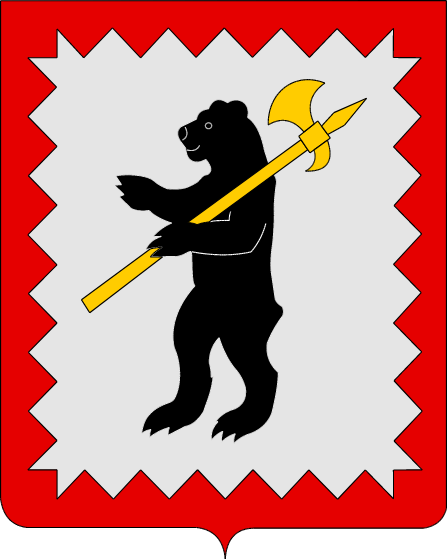  Калужская область ГОРОДСКАЯ ДУМАмуниципального образования «Город Малоярославец»РЕШЕНИЕ